ИНФОРМАЦИОННОЕ СООБЩЕНИЕиюня 2016г. в 15.00 час., по адресу: ул. Б. Серпуховская 10/9, состоится очередное заседание Национального правления партнерства (НПП)Повестка дня:Обсуждение итогов заседания НПП 17 мая 2016г. «О гомеопатической фармации» (Терешина Н.С.).О ходе выполнения «Основных направлений деятельности Партнерства, в целях расширения применения гомеопатического метода в практическом здравоохранении РФ» (Карпеев А.А.).О мерах по активизации работы по созданию региональной сети Партнерства (Мищенко В.С., Замаренов Н.А.).О ходе работ по привлечению денежных средств 
(Мифтахутдинов С.Г., Радомская Н.А.).Об участии членов НПП в ХХVI научно-практической конференции «Актуальные вопросы гомеопатии», которая состоится 17-18.06.2016г. в г. Санкт-Петербург (Мифтахутдинов С.Г.).Вручение Свидетельств членам Партнерства (Головинская М.Ю.).О приеме новых членов Партнерства (Головинская М.Ю.).Об информационной базе Партнерства (Головинская М.Ю.).Предлагаемый регламент: Сообщения по указанным вопросам –  до   5 минут; Обсуждение указанных вопросов      – до 10 минут.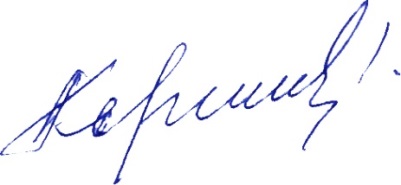 Председатель НПП                                                                          А.А. КАРПЕЕВ